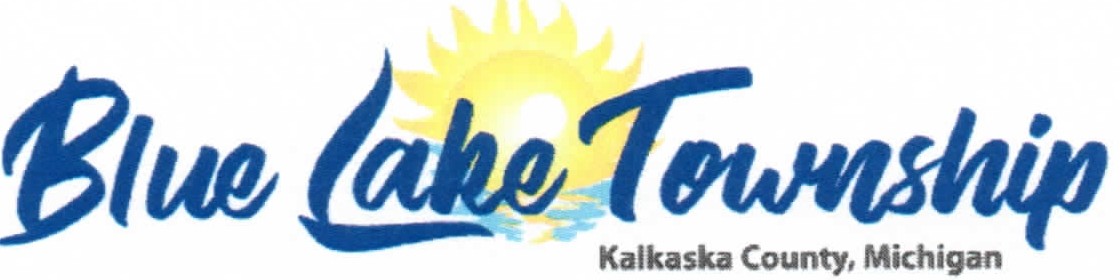 10599 Twin Lake Rd. NE	Mancelona Ml 49659www.bluelaketwpkalkaska.orgAgendaSpecial Township Board MeetingTownhall/ZoomThursday, October 20, 2022 @ 10:00 amMeeting Call to Order - ShearerRoll Call of Officers - NicholAdoption of Agenda -  ShearerCall for Conflict – Shearer (roll call)Camp Grayling – ResolutionGuests: Mike McNamara, Curt Kehoe (Retired Military)To sign a Resolution stemming from the September 2022 board meeting (Motion by Shaw to express our opposition of the Camp Grayling expansion and draft resolution language to execute in the October 5, 2022 board meeting, supported by Almose. Roll call: Shaw, Almose, and Nichol all yea. Shoemaker and Shearer no. Motion carried. In the October meeting, this matter was carried over to the Special October 20th meeting.) or a new motion.Fire Chief ContractList from Board Member ShawMTA Fire Chief Job Description handed out at last board meeting – NicholRoad Work 2022/2023 DecisionPublic CommentAdjournment                          